Nom : anders celsius    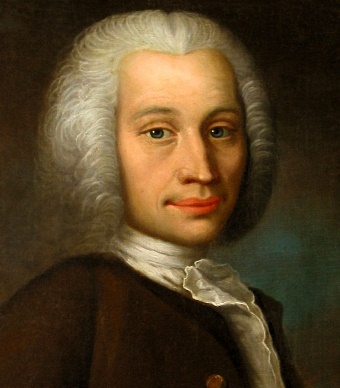 Péride de temps :1701-1744Nationalité : russe    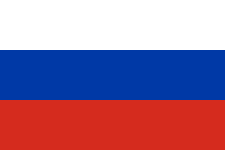 Découverte : une échelle des température dont l’unité, le degré celsius porte son nom